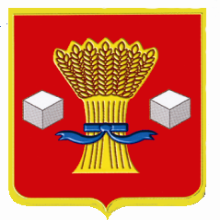 АдминистрацияСветлоярского муниципального района Волгоградской областиПОСТАНОВЛЕНИЕ05.10.2022                        № 1666В соответствии с Федеральным законом от 06.10.2003 № 131-ФЗ «Об общих принципах организации местного самоуправления в Российской Федерации, Федеральным законом от 28.12.2009 № 381-ФЗ «Об основах государственного регулирования торговой деятельности в Российской Федерации», приказом комитета промышленности и торговли Волгоградской области от 04.02.2016 № 14-ОД «Об утверждении порядка разработки и утверждения схем размещения нестационарных торговых объектов на территории Волгоградской области», решением Светлоярской районной Думы Волгоградской области от 17.02.2017  № 43/232 «Об утверждении порядка размещения нестационарных торговых объектов на территории Светлоярского муниципального района Волгоградской области», решением Думы Светлоярского городского поселения Светлоярского муниципального района Волгоградской области от 29.09.2016  № 26/75 «Об утверждении порядка размещения  нестационарных торговых объектов на территории Светлоярского городского поселения», руководствуясь Уставом Светлоярского муниципального района Волгоградской области, протоколом заседания межведомственной комиссии по разработке схемы или внесению изменений в схему размещения нестационарных торговых объектов на территории Светлоярского муниципального района Волгоградской области от 05.10.2022 № 5, в целях упорядочения размещения нестационарных торговых и других объектов потребительского рынка, создания условий для улучшения организации и качества торгового обслуживания населения, п о с т а н о в л я ю:           1. Схему размещения нестационарных торговых объектов на территории Светлоярского муниципального района Волгоградской области, утвержденную на 2021-2025 годы постановлением администрации Светлоярского муниципального района Волгоградской области  от 28.10.2020 № 1849  «Об утверждении схемы размещения нестационарных торговых объектов на территории Светлоярского муниципального района Волгоградской области на 2021-2025 годы» изложить в новой редакции согласно приложению.         2. Признать утратившим силу постановление администрации Светлоярского муниципального района Волгоградской области от 13.07.2022 № 1180 «О внесении изменений в схему размещения нестационарных торговых объектов на территории Светлоярского муниципального района Волгоградской области на 2021-2025 годы, утвержденную постановлением администрации Светлоярского муниципального района Волгоградской области от 28.10.2020 № 1849», в части пункта 1.           3. Отделу по муниципальной службе, общим и кадровым вопросам администрации Светлоярского муниципального района (Иванова Н.В.) направить настоящее постановление для опубликования в районной газете «Восход» и  для размещения  в сети «Интернет» на официальном сайте Светлоярского муниципального района Волгоградской области.	4. Настоящее постановление вступает в силу со дня его официального опубликования.5.  Контроль  исполнения   постановления   возложить   на   заместителя главы    Светлоярского    муниципального    района    Волгоградской    областиПодхватилину О.И.Исполняющий обязанностиглавы муниципального района                                                              В.В.Фадеевисп. Зыкова А.Ю.СХЕМАразмещения нестационарных торговых объектов на территории Светлоярского муниципального района Волгоградской области на срок до 2037 года                                                                                                                                                                                                                                                              »                       О внесении изменений в схему размещения нестационарных торговых объектов на территории Светлоярского муници-пального района Волгоградской области на 2021-2025 годы, утвержденную постановлением администрации Светлоярского муниципального района Волгоградской области от 28.10.2020  № 1849 Приложение                                                                                                                                               к постановлению администрации Светлоярского муниципального района                                                                                                                                                                                                                Волгоградской области   от 05.10..2022 № 1666                                                                                                                          «Приложение к постановлению администрации Светлоярского муниципального района Волгоградской области  от 28.10.2020   № 1849№ п/п№ местаАдресные ориентиры нестационарного торгового объектаВиднестационарного объектаВиднестационарного объектаВид деятельности, специализация (при ее наличии)нестационарного торгового объектаПлощадьместа размещенияНТО, кв. м.Собственник земельного участка (здания, строения, сооружения)12344567Светлоярское городское поселение муниципального района Волгоградской области (далее – Светлоярское городское поселение) Светлоярское городское поселение муниципального района Волгоградской области (далее – Светлоярское городское поселение) Светлоярское городское поселение муниципального района Волгоградской области (далее – Светлоярское городское поселение) Светлоярское городское поселение муниципального района Волгоградской области (далее – Светлоярское городское поселение) Светлоярское городское поселение муниципального района Волгоградской области (далее – Светлоярское городское поселение) Светлоярское городское поселение муниципального района Волгоградской области (далее – Светлоярское городское поселение) Светлоярское городское поселение муниципального района Волгоградской области (далее – Светлоярское городское поселение) Светлоярское городское поселение муниципального района Волгоградской области (далее – Светлоярское городское поселение) 11р. п. Светлый Яр, мкр. 1 дом 12лотоклотокбезалкогольныенапитки6Светлоярскоегородское поселение22р. п. Светлый Яр, мкр. 1 дом 11место для развозной торговли(автоприцеп)место для развозной торговли(автоприцеп)безалкогольныенапитки10Светлоярскоегородское поселение33р. п. Светлый Яр, мкр. 1 между домами 11 и 10 павильонпавильонтабачные изделия5 Светлоярскоегородское поселение46р. п. Светлый Яр, мкр. 1 между домами 28 и 10киосккиоскпочтовые товары5 Светлоярскоегородское поселение57р. п. Светлый Яр, ул. Сидоровакиосккиоскправославная лавка4 Светлоярскоегородское поселение68р. п. Светлый Яр, ул. Мелиоративнаякиосккиоскправославная лавка4 Светлоярскоегородское поселение79р. п. Светлый Яр, мкр. 1, в 30 метрах севернее дома № 20киосккиоскхлебобулочные изделия и продовольственные товары6 Светлоярскоегородскоепоселение813р. п. Светлый Яр, перекресток улиц Сидорова и Молодежнаяпавильонпавильоннепродовольственные товары50Светлоярскоегородское поселение914р. п. Светлый Яр, мкр. 2 напротив магазина«ПокупАлко»елочный базарелочный базарсезонная торговля деревьями хвойных пород30Светлоярскоегородское поселение1015р. п. Светлый Яр, мкр. 2напротив магазина«ПокупАлко»автомашинаавтомашинасезонная продажа плодоовощной продукции, бахчевых культур6Светлоярскоегородское поселение1116р. п. Светлый Яр, мкр. 2 напротив магазина«ПокупАлко»автомашинаавтомашинасезонная торговля рассадой, саженцами, семенами, цветами6Светлоярскоегородское поселение1217р. п. Светлый Яр, мкр. 1, площадка между домами 11 и 12лотоклотокпродажа кулинарной продукции1Светлоярскоегородское поселение1320р. п. Светлый Яр, мкр. 1, площадка между домами 11 и 12лотоклотоксезонная торговля рассадой, саженцами, семенами, цветами (в том числе искусственными)2Светлоярскоегородское поселение1421р. п. Светлый Яр, мкр. 1 площадка напротив дома 39елочный базарелочный базарсезонная торговля деревьями хвойных пород20Светлоярскоегородское поселение1522р. п. Светлый Яр, мкр. 1 дом 12, напротив магазина «Покупочка»киосккиоскхлебобулочные изделия и продовольственные товары6Светлоярскоегородское поселение1623р. п. Светлый Яр, мкр. 2,  напротив магазина «Покупочка»киосккиоскхлебобулочные изделия и продовольственные товары6 Светлоярскоегородское поселение1724р. п. Светлый Яр, ул. Сидорова, у магазина «Техника» киосккиоскхлебобулочные изделия и продовольственные товары6 Светлоярскоегородское поселение1825р. п. Светлый Яр, мкр. 2напротив магазина«ПокупАлко»киосккиоскпродовольственные товары9Светлоярскоегородское поселение1926р. п. Светлый Яр, мкр. 2напротив магазина«ПокупАлко»место для развозной торговли(автоприцеп)место для развозной торговли(автоприцеп)безалкогольные напитки10Светлоярскоегородское поселение2028р. п. Светлый Яр, мкр. 1 дом 12лотоклотокбезалкогольныенапитки6Светлоярскоегородское поселение2129р. п. Светлый Яр, ул. Сидоровалотоклотокбезалкогольныенапитки4 Светлоярскоегородское поселение2231р. п. Светлый Яр,ул. Сидороваелочный базарелочный базарсезонная торговля деревьями хвойных пород30 Светлоярскоегородское поселение2332р. п. Светлый Яр, мкр. 2 напротив магазина«ПокупАлко»елочный базарелочный базарсезонная торговля деревьями хвойных пород30 Светлоярскоегородское поселение2435р. п. Светлый Яр, ул. Спортивная, парк отдыха «Молодежный»киосккиоскпродажа  кулинарной продукции6 Светлоярскоегородское поселение2585р. п. Светлый Яр, мкр.1, у дома № 12павильонпавильонизготовление и продажа кулинарной продукции15Светлоярскоегородское поселение2688р. п. Светлый Яр, ул. Сидорова, у входа в парк культуры и отдыха  павильонпавильонизготовление и продажа кулинарной продукции 15Светлоярскоегородское поселение2789р. п. Светлый Яр, ул. Спортивная, парк отдыха «Калейдоскоп»киосккиоскнепродовольственные товары12Светлоярскоегородское поселение2889/1р. п. Светлый Яр, ул. Спортивная, парк отдыха «Калейдоскоп»киосккиоскпродовольственные товары12Светлоярскоегородское поселение2989/2р. п. Светлый Яр, ул. Спортивная, парк отдыха «Калейдоскоп»киосккиоскпродовольственные товары12Светлоярскоегородское поселение3090р. п. Светлый Яр, пер. Театральный, парк отдыха «Победа»киосккиоскпродовольственные товары12 Светлоярскоегородское поселение3195р. п. Светлый Яр, мкр. 1, около дома № 28павильонпавильонизготовление и продажа кулинарной продукции15 Светлоярскоегородское поселение32100р. п. Светлый Яр, мкр.1, у дома № 28киосккиоскуслуги по ремонту обуви9Светлоярскоегородское поселение33102р. п. Светлый Яр, мкр. 1, площадка в торце дома №34автомашинаавтомашинаяйцо столовое6Светлоярскоегородское поселение34118р. п. Светлый Яр, в 5 метрах к югу от ФГУ ПСФРкиосккиоскизготовление и продажа кулинарной продукции5Светлоярскоегородское поселение35126р. п. Светлый Яр, набережнаяместо для развозной торговли(автолавка)место для развозной торговли(автолавка)изготовление и продажа кулинарной продукции 10Светлоярскоегородское поселение36127р. п. Светлый Яр, набережнаяместо для развозной торговли(автоприцеп)место для развозной торговли(автоприцеп)безалкогольные напитки10Светлоярскоегородское поселениеБольшечапурниковское сельское поселение Светлоярского муниципального района Волгоградской областиБольшечапурниковское сельское поселение Светлоярского муниципального района Волгоградской областиБольшечапурниковское сельское поселение Светлоярского муниципального района Волгоградской областиБольшечапурниковское сельское поселение Светлоярского муниципального района Волгоградской областиБольшечапурниковское сельское поселение Светлоярского муниципального района Волгоградской областиБольшечапурниковское сельское поселение Светлоярского муниципального района Волгоградской областиБольшечапурниковское сельское поселение Светлоярского муниципального района Волгоградской областиБольшечапурниковское сельское поселение Светлоярского муниципального района Волгоградской области3739с. Большие Чапурники, придорожная полоса автодороги Волгоград-Элиста, в 50 м к северу от поста ДПСс. Большие Чапурники, придорожная полоса автодороги Волгоград-Элиста, в 50 м к северу от поста ДПСпавильонпродовольственные товары50земельный участок, государственная собственность на который не разграничена3840с. Большие Чапурники, в 25ти метрах от автодороги Волгоград-Элиста, площадка бывшего совхоза «Красноармейский»с. Большие Чапурники, в 25ти метрах от автодороги Волгоград-Элиста, площадка бывшего совхоза «Красноармейский»бахчевой развалсезонная продажа плодоовощной продукции, бахчевых культур50 земельный участок, государственная собственность на который не разграничена3941с. Большие Чапурники, в 25ти метрах от автодороги Волгоград-Элиста, площадка напротив магазина «Капелька»  с. Большие Чапурники, в 25ти метрах от автодороги Волгоград-Элиста, площадка напротив магазина «Капелька»  бахчевой развалсезонная продажа плодоовощной продукции, бахчевых культур50 земельный участок, государственная собственность на который не разграничена4042с. Большие Чапурники, в 25ти метрах от автодороги Волгоград-Элиста, площадка напротив базы «Стройматериалы»с. Большие Чапурники, в 25ти метрах от автодороги Волгоград-Элиста, площадка напротив базы «Стройматериалы»бахчевой развалсезонная продажа плодоовощной продукции, бахчевых культур50 земельный участок, государственная собственность на который не разграничена4143с. Большие Чапурники, в 25-ти метрах от автодороги Волгоград - Элиста, поворот на  г. Котельниковос. Большие Чапурники, в 25-ти метрах от автодороги Волгоград - Элиста, поворот на  г. Котельниковобахчевой развалсезонная продажа плодоовощной продукции, бахчевых культур10земельный участок, государственная собственность на который не разграничена4244с. Большие Чапурники, в 25-ти метрах от автодороги Волгоград - Элиста, поворот на  г. Котельниковос. Большие Чапурники, в 25-ти метрах от автодороги Волгоград - Элиста, поворот на  г. Котельниковокиоск продажа рыбы 6 земельный участок, государственная собственность на который не разграничена4346с. Большие Чапурники, придорожная полоса автодороги Волгоград-Элиста, в 100 м. к северу от поста ДПСс. Большие Чапурники, придорожная полоса автодороги Волгоград-Элиста, в 100 м. к северу от поста ДПСпавильонпродовольственные товары18 земельный участок, государственная собственность на который не разграничена4447с. Большие Чапурники, автодорога Волгоград-Элиста, в 30-ти метрах от обочины дороги и в 50-ти метрах севернее поста ДПСс. Большие Чапурники, автодорога Волгоград-Элиста, в 30-ти метрах от обочины дороги и в 50-ти метрах севернее поста ДПСпавильон изготовление и продажа пирожков20 земельный участок, государственная собственность на который не разграничена4548с. Малые Чапурники, площадка напротив магазина «Продукты», в 15 метрах от автодороги «Волгоград-Элиста»с. Малые Чапурники, площадка напротив магазина «Продукты», в 15 метрах от автодороги «Волгоград-Элиста»бахчевой развалсезонная продажа плодоовощной продукции, бахчевых культур30 земельный участок, государственная собственность на который не разграничена4649с. Малые Чапурники, площадка напротив  в 15 метрах от автодороги «Волгоград-Элиста», поворот на СНТ «Нефтепереработчик»с. Малые Чапурники, площадка напротив  в 15 метрах от автодороги «Волгоград-Элиста», поворот на СНТ «Нефтепереработчик»бахчевой развалсезонная продажа плодоовощной продукции, бахчевых культур30земельный участок, государственная собственность на который не разграничена4750с. Малые Чапурники,                    ул. Школьная, координаты 48.446760, 44.572597с. Малые Чапурники,                    ул. Школьная, координаты 48.446760, 44.572597павильонтабачные изделия20земельный участок, государственная собственность на который не разграничена4851с. Большие  Чапурники, автодорога Волгоград-Элиста, в 10 метрах восточнее магазина «Магнит»с. Большие  Чапурники, автодорога Волгоград-Элиста, в 10 метрах восточнее магазина «Магнит»место для развозной торговли(автоприцеп)продовольственные товары10земельный участок, государственная собственность на который не разграничена4991с. Большие Чапурники, ул. Тимошенко, в 15 метрах от автодороги Волгоград-Элиста, северо-западнее поста ГИБДДс. Большие Чапурники, ул. Тимошенко, в 15 метрах от автодороги Волгоград-Элиста, северо-западнее поста ГИБДДместо для развозной торговли (автолавка)продовольственные товары10земельный участок, государственная собственность на который не разграничена5092с. Большие Чапурники, ул. Тимошенко, в 10 метрах от автодороги Волгоград-Элиста, в 70 метрах южнее поста ГИБДДс. Большие Чапурники, ул. Тимошенко, в 10 метрах от автодороги Волгоград-Элиста, в 70 метрах южнее поста ГИБДДтонарпродовольственные товары20земельный участок, государственная собственность на который не разграничена51101с. Большие Чапурники, рядом с земельным участком кадастровый номер 34:26:060601:879с. Большие Чапурники, рядом с земельным участком кадастровый номер 34:26:060601:879павильонпродовольственные товары70земельный участок, государственная собственность на который не разграничена52107с. Большие Чапурники,ул. Советская, д. 1/3с. Большие Чапурники,ул. Советская, д. 1/3павильоннепродовольственные товары50земельный участок, государственная собственность на который не разграничена53110СНТ-«Нефтепереработчик» ул. Садовая, рядом с автобусной остановкойСНТ-«Нефтепереработчик» ул. Садовая, рядом с автобусной остановкойпавильонпродовольственные товары55земельный участок, государственная собственность на который не разграничена54112с. Большие Чапурники, ул. Тимошенко, в 10 метрах от автодороги Волгоград-Элиста, в 90 метрах южнее поста ГИБДД с. Большие Чапурники, ул. Тимошенко, в 10 метрах от автодороги Волгоград-Элиста, в 90 метрах южнее поста ГИБДД павильонпродовольственные товары20земельный участок, государственная собственность на который не разграничена55113	с. Большие Чапурники, СНТ «Мечта», автобусное кольцо	с. Большие Чапурники, СНТ «Мечта», автобусное кольцопавильонпродовольственные товары25земельный участок, государственная собственность на который не разграничена56115СНТ-«Нефтепереработчик», вблизи земельного участка №60 по ул. ЦветочнаяСНТ-«Нефтепереработчик», вблизи земельного участка №60 по ул. Цветочнаяпавильонпродовольственные товары15земельный участок, государственная собственность на который не разграничена57117с. Малые Чапурники,по ул. Школьная 22с. Малые Чапурники,по ул. Школьная 22павильоншиномонтаж50земельный участок, государственная собственность на который не разграничена58119с. Большие Чапурники, в 10 метрах от поста ДПСс. Большие Чапурники, в 10 метрах от поста ДПСторговый автомат(уличная кофемашина)продовольственные товары (кофе, чай, горячий шоколад)1земельный участок, государственная собственность на который не разграничена59121с. Большие Чапурники, вблизи дома по ул. Ильина 34с. Большие Чапурники, вблизи дома по ул. Ильина 34киоскпочтовые товары5земельный участок, государственная собственность на который не разграничена60124СНТ- «Нефтепереработчик», по ул. Садовая на въезде в СНТСНТ- «Нефтепереработчик», по ул. Садовая на въезде в СНТкиоскпродовольственныетовары6земельный участок, государственная собственность на который не разграниченаДубовоовражное сельское поселение Светлоярского муниципального района Волгоградской областиДубовоовражное сельское поселение Светлоярского муниципального района Волгоградской областиДубовоовражное сельское поселение Светлоярского муниципального района Волгоградской областиДубовоовражное сельское поселение Светлоярского муниципального района Волгоградской областиДубовоовражное сельское поселение Светлоярского муниципального района Волгоградской областиДубовоовражное сельское поселение Светлоярского муниципального района Волгоградской областиДубовоовражное сельское поселение Светлоярского муниципального района Волгоградской областиДубовоовражное сельское поселение Светлоярского муниципального района Волгоградской области6152с. Дубовый Овраг, ул. Октябрьская, площадка около магазина «Продукты» Дубовоовражного ПОместо для развозной торговли (автолавка)место для развозной торговли (автолавка)сезонная продажа плодоовощной продукции, бахчевых культур10 земельный участок, государственная собственность на который не разграничена6255с. Дубовый Овраг, ул. Октябрьская, напротив дома № 114лотоклотокреализация продуктов пчеловодства2 земельный участок, государственная собственность на который не разграничена6356с. Дубовый Овраг, ул. Октябрьская, напротив дома № 62Акиосккиоскхлебобулочные изделия и продовольственные товары6 земельный участок, государственная собственность на который не разграничена6457с. Дубовый Овраг, пл. Матросова, в 50 метрах от многоквартирного жилого дома № 4киосккиоскпродовольственные товары6земельный участок, государственная собственность на который не разграничена4. Райгородское сельское поселение Светлоярского муниципального района Волгоградской области4. Райгородское сельское поселение Светлоярского муниципального района Волгоградской области4. Райгородское сельское поселение Светлоярского муниципального района Волгоградской области4. Райгородское сельское поселение Светлоярского муниципального района Волгоградской области4. Райгородское сельское поселение Светлоярского муниципального района Волгоградской области4. Райгородское сельское поселение Светлоярского муниципального района Волгоградской области4. Райгородское сельское поселение Светлоярского муниципального района Волгоградской области4. Райгородское сельское поселение Светлоярского муниципального района Волгоградской области6558с. Райгородул. Советская, напротив дома № 305киосккиоскхлебобулочные изделия и продовольственные товары6земельный участок, государственная собственность на который не разграничена6661х. Трудолюбиепавильонпавильонпродовольственные товары20 земельный участок, государственная собственность на который не разграничена6762с. Райгород, 500 метров восточнее села, вдоль автодороги Волгоград-Астраханьбахчевой развалбахчевой развалсезонная продажа плодоовощной продукции, бахчевых культур50 земельный участок, государственная собственность на который не разграничена6864с. Райгород, автодорога Волгоград-Астрахань, в 80-ти метрах западнее перекрестка ул. Степная и пер. СтроительныйПавильонПавильонпродовольственные товары50 земельный участок, государственная собственность на который не разграничена5. Приволжское сельское поселение Светлоярского муниципального района Волгоградской области5. Приволжское сельское поселение Светлоярского муниципального района Волгоградской области5. Приволжское сельское поселение Светлоярского муниципального района Волгоградской области5. Приволжское сельское поселение Светлоярского муниципального района Волгоградской области5. Приволжское сельское поселение Светлоярского муниципального района Волгоградской области5. Приволжское сельское поселение Светлоярского муниципального района Волгоградской области5. Приволжское сельское поселение Светлоярского муниципального района Волгоградской области5. Приволжское сельское поселение Светлоярского муниципального района Волгоградской области6967п. Луговой,площадка перед СДКторговая площадкаторговая площадкасезонная продажа плодоовощной продукции, бахчевых культур30 земельный участок, государственная собственность на который не разграничена7068п. Краснопартизанскийпавильонпавильонтовары повседневного спроса30 земельный участок, государственная собственность на который не разграничена7170п. Приволжскийул. Гагаринакиосккиоскхлебобулочные изделия 6 земельный участок, государственная собственность на который не разграничена6. Червленовское сельское поселение Светлоярского муниципального района Волгоградской области6. Червленовское сельское поселение Светлоярского муниципального района Волгоградской области6. Червленовское сельское поселение Светлоярского муниципального района Волгоградской области6. Червленовское сельское поселение Светлоярского муниципального района Волгоградской области6. Червленовское сельское поселение Светлоярского муниципального района Волгоградской области6. Червленовское сельское поселение Светлоярского муниципального района Волгоградской области6. Червленовское сельское поселение Светлоярского муниципального района Волгоградской области6. Червленовское сельское поселение Светлоярского муниципального района Волгоградской области7273с. Червленое, ул. Ленина,между домами № 8Д и  № 10Акиосккиоскхлебобулочные изделия и продовольственные товары6земельный участок, государственная собственность на который не разграничена7374с. Червленое, ул. Ленина 8Е, площадка между магазином    ИП Думбрава Л.Н. и зданием конторы ОАО «Червленое»палаткапалатканепродовольственные товары3земельный участок, государственная собственность на который не разграничена7475с. Червленое, ул. Ленина, 8Е площадка между магазином ИП Думбрава Л.Н. и зданием конторы ОАО «Червленое»место для развозной торговли (автоприцеп)место для развозной торговли (автоприцеп)непродовольственные товары10 земельный участок, государственная собственность на который не разграничена7584СНТ «Химик», в 10-ти метрах западнее пересечения ул. Вишневая и ул. Мандариноваяпавильонпавильонизготовление и продажа кулинарной продукции30земельный участок, государственная собственность на который не разграничена7693с. Червленое,ул. Ленина, площадка напротив здания столовойпалаткапалаткапродажа безалкогольных напитков2 земельный участок, государственная собственность на который не разграничена7796СНТ «Химик», в 20-ти метрах севернее земельного участка по ул. Абрикосовая 1павильонпавильонизготовление и продажа кулинарной продукции30земельный участок, государственная собственность на который не разграничена7897СНТ «Химик», в 35-ти метрах севернее земельного участка по ул. Абрикосовая, д. 1киосккиоскпродовольственные товары15земельный участок, государственная собственность на который не разграничена79114СНТ «Химик»,В 5 метрах от земельного участка с кадастровым номером 34:26:030801:858место для развозной торговли(автолавка)место для развозной торговли(автолавка)продовольственные товары10земельный участок, государственная собственность на который не разграничена80116с. Червленое, ул. Клубная, рядом с домом № 6 «А»павильонпавильоннепродовольственные товары20земельный участок, государственная собственность на который не разграничена81123с. Червленое, ул. Ленина, 8Е площадка между магазином ИП Думбрава Л.Н. и зданием конторы ОАО «Червленое»киосккиоскпочтовые  товары5земельный участок, государственная собственность на который не разграничена82125СНТ «Химик», у северного въезда в СНТ, до шлагбаумакиосккиоскпродовольственные товары6земельный участок, государственная собственность на который не разграничена83130с. Солянка,                       ул. Центральная 130киосккиоскпродовольственные товары6земельный участок, государственная собственность на который не разграничена7. Кировское сельское поселение Светлоярского муниципального района Волгоградской области7. Кировское сельское поселение Светлоярского муниципального района Волгоградской области7. Кировское сельское поселение Светлоярского муниципального района Волгоградской области7. Кировское сельское поселение Светлоярского муниципального района Волгоградской области7. Кировское сельское поселение Светлоярского муниципального района Волгоградской области7. Кировское сельское поселение Светлоярского муниципального района Волгоградской области7. Кировское сельское поселение Светлоярского муниципального района Волгоградской области7. Кировское сельское поселение Светлоярского муниципального района Волгоградской области8453п. Кирова, территория парка «Дружба»автоприцепавтоприцеппродажа продукции по общественному питанию быстрого обслуживания8земельный участок, государственная собственность на который не разграничена8578п. Кирова, ул. Кирова,7Впалаткапалаткабезалкогольные напитки6земельный участок, государственная собственность на который не разграничена8679ст. Чапурники, ул. Майская, при въезде в ТОС «Майское»палаткапалаткабезалкогольные напитки6земельный участок, государственная собственность на который не разграничена8780ст. Чапурники, ул. Геологов, площадь возле кафепалаткапалаткабезалкогольные напитки, мороженое6земельный участок, государственная собственность на который не разграничена88104п. Кирова ул. Кирова рядом с участком 7 «Б»елочный базарелочный базарсезонная торговля деревьями хвойных пород20земельный участок, государственная собственность на который не разграничена89105с. Ивановка ул. Советская, рядом с участком №2 «Г»елочный базарелочный базарсезонная торговля деревьями хвойных пород20земельный участок, государственная собственность на который не разграничена90106ст. Чапурники, ул. Прямая, рядом с участком 1 «Б»елочный базар елочный базар сезонная торговля деревьями хвойных пород20земельный участок, государственная собственность на который не разграничена91109ст. Чапурники, ул. Майская, при въезде в ТОС «Майское»киосккиосксезонная торговля рассадой, саженцами, семенами, цветами деревьями хвойных пород20земельный участок, государственная собственность на который не разграничена92111п. Кирова, ул. Кирова, рядом с земельным участком 8Бкиосккиоскхлебобулочные изделия и продовольственные товары6земельный участок, государственная собственность на который не разграничена93120п. Кирова, в 45 метрах южнее от участка № 27 по ул. Топольковаяпавильонпавильонпродовольственные товары10земельный участок, государственная собственность на который не разграничена94122п. Кирова, ул. Кирова, рядом с земельным участком 8Бкиосккиоскпочтовые товары5земельный участок, государственная собственность на который не разграничена95128СНТ «Строитель-2» у северной границыкиосккиоскпродовольственные товары6земельный участок, государственная собственность на который не разграничена96129СНТ «Мечта -2» у восточной границыкиосккиоскпродовольственные товары6земельный участок, государственная собственность на который не разграничена97131СНТ «Строитель-2», рядом с земельным участком №51 по ул. Садоваякиосккиоскпродовольственные товары6земельный участок, государственная собственность на который не разграничена8. Цацинское сельское поселение Светлоярского муниципального района Волгоградской области8. Цацинское сельское поселение Светлоярского муниципального района Волгоградской области8. Цацинское сельское поселение Светлоярского муниципального района Волгоградской области8. Цацинское сельское поселение Светлоярского муниципального района Волгоградской области8. Цацинское сельское поселение Светлоярского муниципального района Волгоградской области8. Цацинское сельское поселение Светлоярского муниципального района Волгоградской области8. Цацинское сельское поселение Светлоярского муниципального района Волгоградской области8. Цацинское сельское поселение Светлоярского муниципального района Волгоградской области9886с. Цаца, площадка, расположенная  в 50-ти метрах от автодороги Волгоград-Элиста и в 500 метрах юго-восточнее памятника «Катюша»бахчевой развалбахчевой развалсезонная продажа плодоовощной продукции, бахчевых культур50 земельный участок, государственная собственность на который не разграничена9. Привольненское сельское поселение Светлоярского муниципального района Волгоградской области9. Привольненское сельское поселение Светлоярского муниципального района Волгоградской области9. Привольненское сельское поселение Светлоярского муниципального района Волгоградской области9. Привольненское сельское поселение Светлоярского муниципального района Волгоградской области9. Привольненское сельское поселение Светлоярского муниципального района Волгоградской области9. Привольненское сельское поселение Светлоярского муниципального района Волгоградской области9. Привольненское сельское поселение Светлоярского муниципального района Волгоградской области9. Привольненское сельское поселение Светлоярского муниципального района Волгоградской области9987ст. Абганерово,ул. Сердюковаларекларекпродовольственные товары20 земельный участок, государственная собственность на который не разграничена10094 п. Привольный, в 40 метрах от автодороги Волгоград-Котельниково, в 216 метрах от перекрестка Котельниково- п. Привольныйпавильонпавильонпродовольственные и непродовольственные товары30 земельный участок, государственная собственность на который не разграничена10198п. Привольный, площадка на расстоянии в 22 метрах от атодороги Волгоград-Котельниково и 210 метров от перекрестка Котельниково-Привольный место для развозной торговли(автолавка)место для развозной торговли(автолавка)продовольственные и непродовольственные товары10земельный участок, государственная собственность на который не разграничена10299п. Привольный, площадка на расстоянии в 22 метрах от атодороги Волгоград-Котельниково и 197 метров от перекрестка Котельниково-Привольныйпавильонпавильоншиномонтаж20земельный участок, государственная собственность на который не разграничена103103п. Привольный, ул. Героев 29 Стрелковой Дивизии,30 метров севернее д.2 елочный базарелочный базарсезонная торговлядеревьями хвойных пород20земельный участок, государственная собственность на который не разграничена104108п. Привольный, в 50 м. от трассы «Волгоград-Октябрьский-Котельниково-Зимовники-Сальск» и 210 м от перекрестка Котельниково-Привольныйпавильонпавильоннепродовольственные товары20земельный участок, государственная собственность на который не разграничена